ความรู้สัมมาชีพตำบลหนองสองห้อง  อำเภอหนองสองห้อง  จังหวัดขอนแก่น๑.ชื่อองค์ความรู้  การเลี้ยงปลาดุกในบ่อดิน๒.ชื่อเจ้าขององค์ความรู้  นายเจริญ  เทียบแสน๓.ที่อยู่ บ้านเลขที่ ๓๗  ชื่อบ้าน โคกล่าม     หมู่ที่  ๖    ตำบล ดอนดั่ง   โทร. ๐๘-๗๒๓๔-๙๕๓๑๔.แรงบันดาลใจ/เหตุผลที่ทำ(อาชีพนี้) เนื่องจากเป็นต้องการส่งเสริมให้คนในชุมชนมีรายได้และอยู่ดีกินดี๕.วัตถุประสงค์ (การถ่ายทอดอาชีพนี้)  - เพื่อลดรายจ่ายและเพิ่มรายได้ให้ครัวเรือน - เพื่อต่อยอดในการส่งเสริมและพัฒนาผลิตภัณฑ์ชุมชน๖.วัตถุดิบที่ใช้ (การทำอาชีพ) -  พันธ์ปลาดุก อาหารปลาดุก และน้ำสะอาด๗.อุปกรณ์ที่ใช้ (การทำอาชีพนี้) - บ่อดิน ๘.กระบวนการ/ขั้นตอน (การทำอาชีพนี้) ๑. เตรียมบ่อดินให้มีความพร้อมสำหรับเลี้ยงปลาดุก ตากบ่อให้แห้ง ปรับสภาพก้นบ่อให้สะอาดและใส่ปูนขาวเพื่อปรับสภาพความเป็นนกรด-ด่างของดิน
๒. ใส่น้ำในบ่อปูนให้มีความสูง ๑๐ เซนติเมตร แล้วนำปลาดุกมาแช่น้ำในบ่อปูนทั้งถุง จึงค่อยๆเปิดปากถุงให้ปลาว่ายออกมาเอง
๓. นำน้ำใส่บ่อโดยกรองไม่ให้ศัตรูของลูกปลาติดเข้ามากับน้ำ จนมีระดับน้ำลึก ๓๐ – ๔๐ ซม. หลังจากนั้นรุ่งขึ้นจึงปล่อยปลา หลังจากนั้นจึงให้อาหารผสมแก่ลูกปลาที่นำมาเลี้ยงควรตรวจดูว่ามีสภาพปกติ      การปล่อยลูกปลาลงบ่อเลี้ยงจะต้องปรับสภาพอุณหภูมิของน้ำในถุงและน้ำในบ่อให้เท่าๆ กันก่อนโดยการแช่ถุงบรรจุลูกปลาในน้ำประมาณ ๓๐ นาที จึงปล่อยลูกปลาควรเป็นตอนเย็นหรือตอนเช้า
๔. อาหารที่ให้ในช่วงที่ลูกปลาดุกมีขนาดเล็ก ( ๒ – ๓ ซม.) ควรให้อาหารผสมคลุกน้ำปั้นเป็นก้อนให้ลูกปลากิน โดยให้กินวันละ ๒ ครั้ง หว่านให้กินทั่วบ่อโดยเฉพาะในบริเวณขอบบ่อ เมื่อลูกปลามีขนาดโตขึ้นความยาวประมาณ ๕ – ๗ ซม. สามารถฝึกให้กินอาหารเม็ดได้หลังจากนั้นเมื่อปลาโตขึ้นจน มีความยาว ๑๕ ซม. ขึ้นไปจะให้อาหารเม็ดเพียงอย่างเดียวหรืออาหารเสริมชนิดต่าง ๆ ได้ เช่น อาหารผสมบดจากส่วนผสมต่าง ๆ เช่น กระดูกไก่ ไส้ไก่ เศษขนม ปังเศษเส้นหมี่ เศษเลือดหมู เลือด ไก่ เศษเกี้ยว หรือเศษอาหารต่าง ๆ เท่าที่สามารถหาได้ นำมาบดรวมกันแล้วผสมให้ปลากิน แต่การให้อาหารประเภทนี้จะต้องระวังเรื่องคุณภาพของน้ำในบ่อเลี้ยงให้ดี เมื่อลูกปลาเลี้ยงได้ประมาณ 3 – 4 เดือนปลาจะมีขนาดประมาณ 200 – 400 กรัม/ตัว สามารถจำหน่ายได้๙.ข้อพึงระวัง(การทำอาชีพนี้)  - ควรสังเกตสภาพของน้ำ ปลาดุก ให้มีความสมบูรณ์อยู่เสมอเพื่อป้องกันโรคต่างๆ- ควรให้อาหารปลาในปริมาณที่พอดีเพื่อป้องกันน้ำเน่าเสีย๑๐.ข้อเสนอแนะ(การทำอาชีพนี้)             - ส่งเสริมการเลี้ยงให้มีความแพร่หลาย และส่งเสริมการแปรรูปผลิตภัณฑ์จากปลาดุก	- ศึกษาหาความรู้ ทำการแลกเปลี่ยนเรียนรู้กับผู้เลี้ยงรายอื่นๆอยู่เสมอ เพื่อนำมาพัฒนาและปรับปรุงการเลี้ยงปลาดุก๑๑. ความสามารถการจำหน่าย (ประกอบด้วย แหล่งตลาด, จำหน่ายได้ทุกวัน/สัปดาห์/ยังไม่สามารถจำหน่ายได้)   - จำหน่ายภายในชุมชน- จำหน่ายให้แก่ตลาดภายนอกชุมชนและผู้ที่สนใจ๑๒.ชื่อ – ตำแหน่ง ผู้จัดการความรู้   นางสาวเมทินี  แก้วสีขาว  นักวิชาการพัฒนาชุมชนปฏิบัติการ๑๓.ภาพถ่าย(เจ้าขององค์ความรู้/ภาพรวมอาชีพ,อุปกรณ์,ขั้นตอน/กระบวนการ) จำนวน  ๓  ภาพ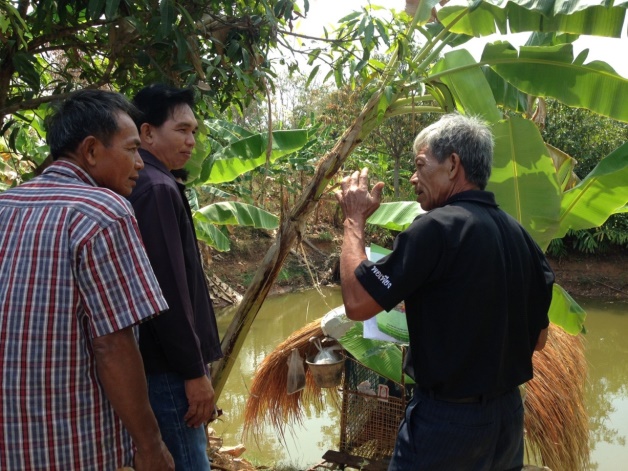 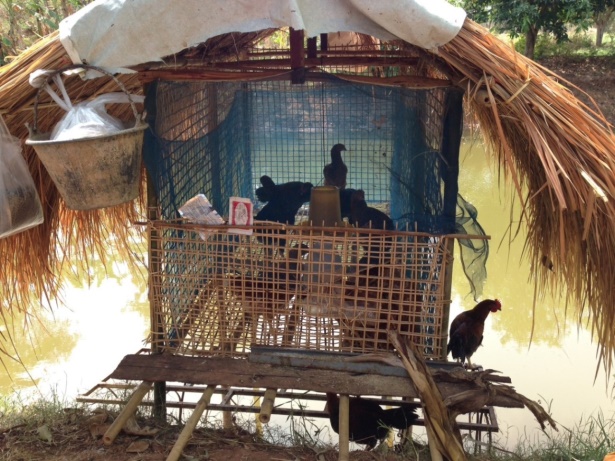 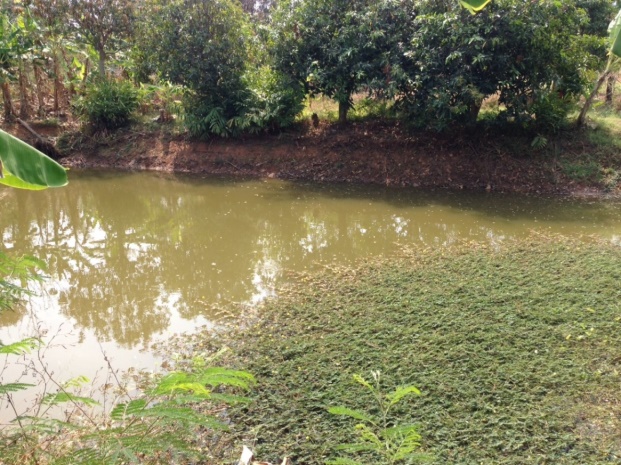 